Objednávka č.  309/2023na faktuře uvádějte vždy č. objednávkyObjednatel	DodavatelMěsto Nový Bydžov	Obchodní firma : Škvrna STAVOTERM	Masarykovo náměstí 1	Sídlo :	  Jana Žižky 623/504 01 NOVÝ BYDŽOV			  50401 Nový Bydžov  IČ :         00269247	IČ : 	41230051DIČ : CZ00269247	DIČ :  Plátce DPHLhůta plnění : 14.07.2023 -05.09.2023		Cena s DPH : 538 951,00Kč 			Dne: 14.07.2023Vyřizuje / tel. :	Akceptace dne 14.07.2023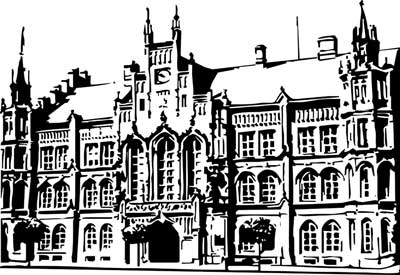 Město Nový BydžovMasarykovo náměstí 1, 504 01 Nový BydžovID schránky v ISDS: 2umb8hkObjednáváme u Vás na základě dohody pro objekt Vysočany č. p. 52, Nový Bydžov:1) vybavení přípravny v přízemí = 182.100,00 Kč (kuchyňská linka včetně baterie, dvoudřezu
a spotřebičů: vestavná trouba, sklokeramická varná deska, myčka nádobí, komínový odsavač, chladničky);2) vybavení kuchyně v 1. patře = 138.127,00 Kč (kuchyňská linka včetně baterie, dvoudřezu a spotřebičů: vestavná trouba, sklokeramická varná deska, myčka nádobí, komínový odsavač, chladnička, stůl jídelní, židle);3) vybavení – stoly a židle = 135.264,00 Kč;4) vybavení: skříně a nástavce Excel = 83.460,00 Kč.ODPAPoložkaZPÚZORJORGORGKč3613612103020302        245 437,003613513703020302        293 514,00Předběžnou kontrolu provedl a nárok schválil:Předběžnou kontrolu provedl a nárok schválil:Předběžnou kontrolu provedl a nárok schválil:Předběžnou kontrolu provedl a nárok schválil:Předběžnou kontrolu provedl a nárok schválil:Předběžnou kontrolu provedl a nárok schválil:Příkazce operace: 14.07.2023 10:39:53Příkazce operace: 14.07.2023 10:39:53Příkazce operace: 14.07.2023 10:39:53Příkazce operace: 14.07.2023 10:39:53Příkazce operace: 14.07.2023 10:39:53Příkazce operace: 14.07.2023 10:39:53Správce rozpočtu:  Správce rozpočtu:  Správce rozpočtu:  Správce rozpočtu:  Správce rozpočtu:  Správce rozpočtu:  Datum: 14.07.2023Datum: 14.07.2023Datum: 14.07.2023